Дополнительное Соглашение № 1к Коллективному договору МБОУ «Средняя общеобразовательная школа №9 имени дважды Героя Советского Союза А. Е. Боровых»на 2021-2024 гг.Мы, нижеподписавшиеся стороны соглашения:- работодатель в лице его представителя – директора МБОУ «СОШ №9 им. А.Е. Боровых» Михайличенко Татьяны Ивановны с одной стороны и - работники образовательной организации в лице их полномочного представителя – председателя первичной профсоюзной организации Пыхтина Владимира Николаевича с другой стороны, руководствуясь положениями ст. 43 Трудового Кодекса Российской Федерации, по взаимному согласию заключили настоящее Дополнительное Соглашение № 1 к Коллективному договору на 2021-2024 гг. о нижеследующем:1. Внести в Коллективный договор следующие изменения:1) дополнить раздел III «Рабочее время и время отдыха» пунктом 3.35. следующего содержания:«3.35. Предоставлять работникам, прошедшим вакцинацию (ревакцинацию) от коронавирусной инфекции (COVID-19), два оплачиваемых дня отдыха с возможностью их присоединения к очередному ежегодному оплачиваемому отпуску по желанию работника, или использования их раздельно в удобное для работника время, согласованное с работодателем.»;2) изложить пункты 4.20.1., 4.20.2. раздела IV «Оплата и нормирование труда» в следующей редакции:«4.20.1. В целях осуществления мер социальной поддержки молодым специалистам, к которым относятся выпускники профессиональных образовательных организаций и (или) образовательных организаций высшего образования в возрасте до тридцати пяти лет, впервые поступившие на работу, устанавливаются следующие выплаты:а) повышающий коэффициент в размере 1,3 к должностному окладу (ставке) в течение первых трех лет работы:выпускникам профессиональных образовательных организаций                        и (или) образовательных организаций высшего образования в возрасте                   до тридцати пяти лет, впервые поступившим на работу на должности педагогических работников (непосредственно после получения образования, в год окончания образовательной организации) в муниципальные бюджетные и казенные учреждения, подведомственные комитету образования города Курска;выпускникам образовательных организаций высшего образования, которые в период обучения работали в образовательной организации на должностях педагогических работников и впервые после получения диплома (документа) о высшем образовании, дающем право на педагогическую деятельность, поступили на работу на должности педагогических работников в муниципальные бюджетные и казенные учреждения, подведомственные комитету образования города Курска или продолжают в них работать;б) повышающий коэффициент в размере 1,4 к должностному окладу (ставке) в течение первых трех лет работы:выпускникам, окончившим с отличием профессиональные образовательные организации и (или) образовательные организации высшего образования в возрасте до тридцати пяти лет, впервые поступившим на работу на должности педагогических работников (непосредственно после получения образования, в год окончания образовательной организации) в муниципальные бюджетные и казенные учреждения, подведомственные комитету образования города Курска;выпускникам, окончившим с отличием образовательные организации высшего образования в возрасте до тридцати пяти лет, которые в период обучения работали в образовательной организации и впервые после получения диплома (документа) о высшем образовании, дающем право на педагогическую деятельность, поступили на работу на должности педагогических работников в муниципальные бюджетные и казенные учреждения, подведомственные комитету образования города Курска или продолжают в них работать.4.20.2. Право на установление выплат по повышающему коэффициенту, указанных в подпунктах «а», «б» пункта 4.20.1. продлевается пропорционально периоду:нахождения на военной службе или на заменяющей ее альтернативной гражданской службе;нахождения в отпуске по уходу за ребенком;длительного (более 3 месяцев) медицинского лечения,а также при увольнении молодого специалиста из одной образовательной организации и приема на работу в другую образовательную организацию муниципальной системы образования.».2. Настоящее Дополнительное соглашение вступает в силу с момента подписания его сторонами и является неотъемлемой частью Коллективного договора МБОУ «Средняя общеобразовательная школа №9 имени дважды Героя Советского Союза А. Е. Боровых» г. Курска на 2021-2024 гг.3. МБОУ «Средняя общеобразовательная школа №9 имени дважды Героя Советского Союза А. Е. Боровых»в установленном порядке направляет настоящее Дополнительное Соглашение № 1 к Коллективному договору в комитет по труду и занятости населения Курской области на уведомительную регистрацию.От работодателя:					От работников:Директор	МБОУ 			       Председатель первичной«СОШ №9 им. А.Е. Боровых»	                  профсоюзной   организации                                                                                                                                                МБОУ «СОШ №9                                                                          им. А.Е. Боровых»     ______ /Михайличенко Т.И./			________/Пыхтин В.Н./         (подпись, Ф.И.О.)				  (подпись, Ф.И.О.)М.П.							М.П.«15» февраля 2022 г.			             «15»февраля 2022 г.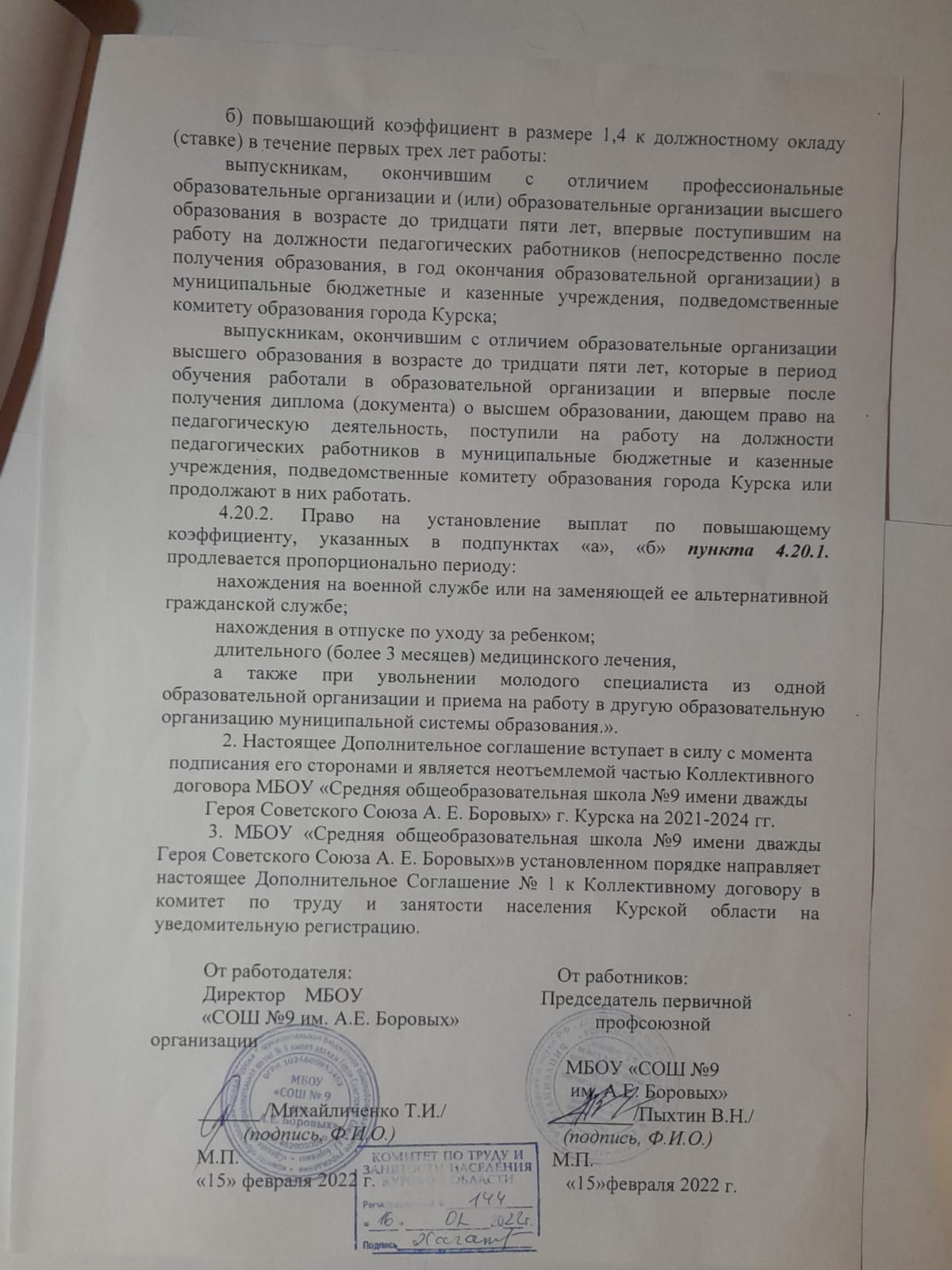 